Publicado en Madrid  el 27/05/2024 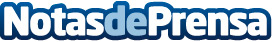 FEEX, Asociación Española de Movilidad Laboral Internacional, celebra su 20 aniversarioLa Asociación Española de Movilidad Laboral Internacional, FEEX, celebró con éxito su vigésimo aniversario el pasado 23 de mayo en el Hotel Meliá Madrid Serrano. Este importante evento contó con la entrega de galardones especiales a destacadas figuras del sectorDatos de contacto:Belén LlorenteFEEX - Asociación Española de Movilidad Laboral Internacional - responsable de Comunicaicón628690984Nota de prensa publicada en: https://www.notasdeprensa.es/feex-asociacion-espanola-de-movilidad-laboral Categorias: Nacional Madrid Recursos humanos Premios Actualidad Empresarial http://www.notasdeprensa.es